  Extra Activity: TV SERIESFRIENDSSeason 6		Episode 9“The One Where Ross Got High”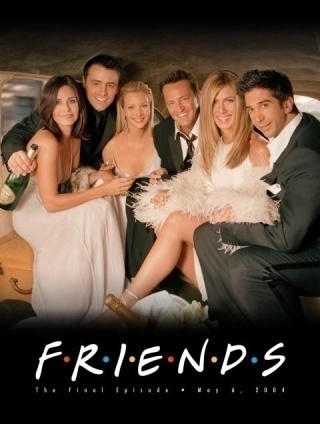 Ross is forced to tell Chandler why Jack and Judy don't like him. Rachel tries to make dessert, but because the recipe book's pages were glued together, she makes half an English Trifle and half a Shepherd's Pie. Phoebe develops a crush on Jack Geller after a sensual dream. Joey and Ross try to get out of Thanksgiving when they are invited to hang out with Janine and her dancer friends.Phrasal Verbs/Idioms/Expressions/SlangWatch the video. Listen for the following target phrasal verbs, idioms, expressions and slang from each story line.out of nowhere				7.   to be stuckto end up					8.   to get high/stoned	to mess something up			9.   to leave somebody aloneto be hot 					10. to make outto do something for a living		11.  to cheat onto make something from scratch		12.  to come on toChoose the correct option.Who doesn’t know Monica and Chandler live together?a. Monica’s parents		b. Joey’s roommate		c. Chandler’s parentsWho does Janine invite to come over to her friends’ house?a. Monica and Rachel		b. Chandler and Joey		c. Ross and JoeyWhich of the alternatives below isn’t one of Ross’ secrets?a. He smoked pot		b. He got divorced again	c. He’s alcoholicWho liked Rachel’s dessert?a. Joey				b. Phoebe			c. Monica’s parentsNow match.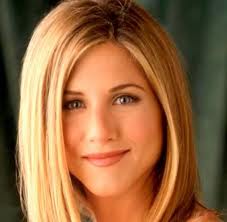 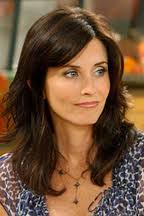 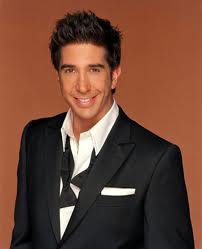 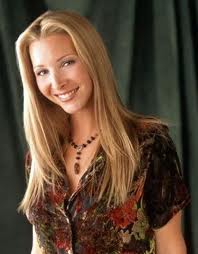 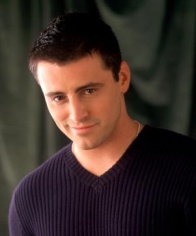 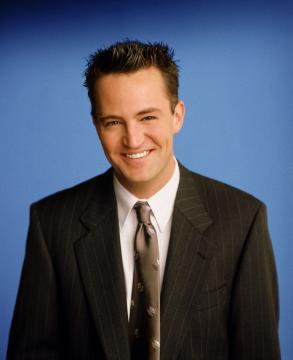 1. Rachel          2. Monica	3.Phoebe	4.Joey            5.Chandler     6.Ross(      ) wants her brother to tell the truth to Judy and Jack.(      ) got high in college and blamed Chandler.(      ) can’t understand why his parents-in-law don’t like him.(      ) teaches his friends to pretend Rachel didn’t mess up the dessert.(      ) wants to cook dessert, but ends up mixing two different recipes.(      ) thinks Monica’s father is hot and wants to make out with him.	Match the expressions from the box below to their meaning. Get some help from the dialogues of the episode (they’re on the next page).1. To be unfaithful to your husband, wife, or sexual partner by secretly having sex with someone else._ _ _ _ _ _ _ _ _ _ _ _ _ _ _ _ _ _ _ _ _ _ _ _ _ _ _ _ 2. To be sexually attractive. _ _ _ _ _ _ _ _ _ _ _ _ _ _ _ _ _ _ _ _ _ _ _ _ _ _ _ _3. To feel very excited or extremely relaxed because you have taken an illegal drug._ _ _ _ _ _ _ _ _ _ _ _ _ _ _ _ _ _ _ _ _ _ _ _ _ _ _ _ 4. Happening or appearing suddenly and without warning._ _ _ _ _ _ _ _ _ _ _ _ _ _ _ _ _ _ _ _ _ _ _ _ _ _ _ _5. To make something look dirty or messy._ _ _ _ _ _ _ _ _ _ _ _ _ _ _ _ _ _ _ _ _ _ _ _ _ _ _ _ 6. To stop annoying or interrupting someone._ _ _ _ _ _ _ _ _ _ _ _ _ _ _ _ _ _ _ _ _ _ _ _ _ _ _ _7. Firmly fastened or attached in a particular position and unable to move or be moved._ _ _ _ _ _ _ _ _ _ _ _ _ _ _ _ _ _ _ _ _ _ _ _ _ _ _ _ 8. To begin or do something without using anything that existed or was prepared before._ _ _ _ _ _ _ _ _ _ _ _ _ _ _ _ _ _ _ _ _ _ _ _ _ _ _ _ 9. To make it very clear that you are sexually interested in someone._ _ _ _ _ _ _ _ _ _ _ _ _ _ _ _ _ _ _ _ _ _ _ _ _ _ _ _10. To do any kind of activity in order to earn money._ _ _ _ _ _ _ _ _ _ _ _ _ _ _ _ _ _ _ _ _ _ _ _ _ _ _ _11. To kiss and touch someone in a sexual way._ _ _ _ _ _ _ _ _ _ _ _ _ _ _ _ _ _ _ _ _ _ _ _ _ _ _ _12. To come to be in a particular situation or state, especially when you did not plan it._ _ _ _ _ _ _ _ _ _ _ _ _ _ _ _ _ _ _ _ _ _ _ _ _ _ _ _Quotes and DialoguesChandler: Why can’t I tell them that we live together? Why haven’t you told them?Monica: Well, I was going to. I really was. But then, out of nowhere, I didn’t.Janine: No, but you should go to Chandler’s. Because none of us knows how to cook, we’ll probably just end up drinking all day.Rachel: So, If I mess this up, there’s nothing else for dessert?Ross: Oh, but it is just like the first Thanksgiving, when the Indians and the Pilgrims sat down to dinner.Joey: Yeah, yeah, and the Indians taught the Pilgrims what it meant to be hot in the new world!Jack: Monica, all this food looks wonderful. You should think about doing this for a living. (Chandler laughs) Okay, I have dandruff. There’s no need to laugh and point.Rachel: It’s a trifle. It’s got all these layers. First, there’s a layer of ladyfinger, then jam, then custard, which I made from scratch, then raspberries, more ladyfingers, then beef sautéed with peas and onions…Ross: Oh, my God. The pages are stuck together…Joey: Chandler!Ross: I think I might know why my parents don’t like you. We were young, I got high in my bedroom, my parents walked in and smelled it. So I told them you had gotten stoned and jumped out the window. Monica: Dad, please don’t pick your teeth out here. And if you’re going to put your feet up…Phoebe: Monica, leave him alone!Rachel: Phoebe, do I wanna hear this?Phoebe: I don’t know, let’s see. I dreamt we were getting married and he left because he had to go fight a fire. So I went to a nightclub and I saw him making out with a girl.Rachel: Oh! My God, he dream-cheated on you!Phoebe: But then Jacques Cousteau came and he kicked his ass for betraying me. So cool! Then he took me diving and introduced me to his sea horse, who by the way was totally coming on to me. But, please… that’s not gonna happen.Choose the best alternative1. We would arrive sooner. But we _________________ in traffic.a. got high				c. out of nowhereb. were stuck				d. are hot2. Lisa baked this cake _____________________.a. for a living				c. stonedb. stuck				d. from scratch3. A woman in the office started _____________________ my husband.a. doing something for a living	c. messing upb. coming on to			d. cheating on4. I always _____________________ paying the bill for your dinner.a. mess up				c. end upb. make out				d. get stoned5. The students got suspended because they were __________________ in the classroom.a. making out				c. leaving them aloneb. ending up				d. being stuckFill in the blank with the best possible idiomatic expression. Pay special attention to how the expressions are used grammatically. You may need to consider verb-tenses, plural, subject-verb agreement, pronouns etc.1.  — I’m telling the truth! Mike was _______________________ with a girl. I saw them at the park yesterday.    — Gosh! That’s not possible. He loves his girlfriend, he’d never _____________________ her.2. — This cake is very good, Jay. Did you use a box of cake mix?    — Of course not! I ___________________________.Well, it’s very good. You should open a bakery and  __________________________.3. I don’t understand Gina. She is so beautiful and _____________________. Why is she always ____________________ a guy like David? I bet he’s got some money. If he didn’t, she would _______________________.4. Jack was a very successful man, but one day, ______________________, he started smoking pot. He usually ______________________ every night. Someone has to talk to him in a jiffy, or else he will ____________________ alone and with no money.5. — Help! My hair ____________________ in the chair! Stop it! You’ll ________________________ my hair!Written exerciseChoose one of the situations below and create a dialogue using FIVE expressions from the FRIENDS episode.out of nowhere				to be stuckto end up					to get high/stoned	to mess something up			to leave somebody aloneto be hot					to make outto do something for a living		to cheat onto make something from scratch	to come on to1. Your friend is dating someone. One day, when you were at a party, you noticed that his/her girlfriend/boyfriend was coming on to you. Tell your friend what happened.2. Your best friend always had bad grades, never liked to study, has no intentions of going to college and now you find out he’s been smoking marijuana. Talk to him and give him some advice.3. Your friend has broken up with his/her boyfriend/girlfriend because he/she was cheated on. Your friend is very depressed and doesn’t even want to leave the house. Talk to him/her and explain it’s necessary to move on.4. It’s the fifth time this month your sibling asked to borrow money. He/She always promises to pay you back but never does. You are fed up. Refuse when he/she asks again.